Eligibility for Teams With qualifiers in full swing for Winter Championships ensuring you & your horse are eligible for the class you are competing in ensures you don’t miss out on competing at the Championships if you qualify at the qualifiers. Eligibly can be found on page 97-101 in the Handbook or on the website here: http://www.bhs.org.uk/.../british-riding-clubs/brc-handbook But lets answer some common eligibility questions:Why do we have eligibility?Eligibility is used to ensure fairness among BRC competitors in a range of disciplines. We like to ensure everyone feels like they can take part and feels it a fair competition and eligibility helps us do this.How do I know if I am eligible to compete? For full eligibility criteria split by championship and class, please see appendix 2 & 3 of the current BRC Handbook. Or send over you and your horses registered name along with the class you wish to compete in, and we can run a check for you. You will need to send this to brcentries@bhs.org.uk.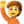 Can a rider ride twice in a team if they do a different test? The rider may ride two different tests but only one can be in a team the other must be ridden as an individual. How many BD/BE/BS points are removed each year? Horses may be downgraded by 12 BD points, 3 BE points and 50 BS points for each full calendar year (1 January-31 December) from the end of the last year that any points were gained. Also once all BE points have been removed then 10 BE foundation points can also be removed a year.How many Show jumping classes can a rider compete at? A rider (as long as eligible) can compete at two heights consecutively but are not able to compete (on the same horse) in two classes that have two height gaps between them. For example: 70/80 and 80/90 is permitted BUT 70/90 and 80/100 is not allowed. Can I compete for two clubs throughout the year? You may only compete for one club per season at qualifiers and championships. The championships are split into winter and summer seasons – for confirmation of which championship is in which season, please see G1.2 of the current BRC Handbook. If you compete in a qualifier in the winter season, you will not be permitted to change clubs until the summer season; once you have competed with the new club, you not be able to change again until the winter season. You may be a member of two clubs but only enter area competitions with one.What should I do if I believe the eligibility is unfair or doesn’t reflect the spirit of BRC?BRC review our rules twice a year with the Advisory Committee, if you would like to see a change then email lydia.binks@bhs.org.uk with details of the rule and why you feel it needs to change and it will be added to the agenda of the next meeting for discussion. If you have any questions on eligibility the please feel free to email Lydia.binks@bhs.org.uk and we will be happy to help!--